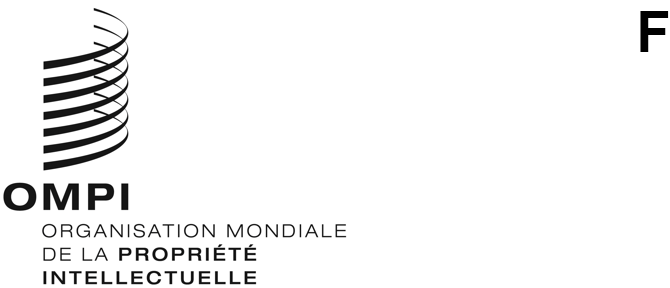 CDIP/31/6ORIGINAL : anglaisDATE : 15 septembre 2023Comité du développement et de la propriété intellectuelle (CDIP)Trente et unième sessionGenève, 27 novembre – 1er décembre 2023Rapport d’achèvement du projet sur le droit d’auteur et la distribution de contenu dans l’environnement numériqueétabli par le SecrétariatLes annexes du présent document contiennent le rapport d’achèvement du projet du Plan d’action pour le développement intitulé “Droit d’auteur et distribution de contenu dans l’environnement numérique”.  Le rapport couvre l’intégralité de la période de mise en œuvre du projet, qui s’est étendue de janvier 2019 à juillet 2023.Le CDIP est invité à prendre note des informations qui figurent dans les annexes du présent document.[Les annexes suivent]FORMULAIRE 7 – RAPPORT D’ACHÈVEMENTAUTO-ÉVALUATION DU PROJETCode d’évaluation[L’annexe II suit][Fin de l’annexe II et du document]RÉSUMÉ DU PROJETRÉSUMÉ DU PROJETCode du projetDA_1_3_4_10_11_16_25_35_01IntituléDroit d’auteur et distribution de contenu dans l’environnement numériqueRecommandation du Plan d’action pour le développementRecommandations nos 1, 3, 4, 10, 11, 16, 25 et 35.Budget du projetBudget total du projet : 556 000 francs suisses, dont : 385 000 francs suisses pour les dépenses autres que les dépenses de personnel et 171 000 francs suisses pour les dépenses de personnel.Durée du projet48 moisPrincipaux secteurs/domaines de l’OMPI participant à la mise en œuvre du projetSecteur de mise en œuvre : Secteur du droit d’auteur et des industries de la créationAutres secteurs concernés : Secteur des écosystèmes de propriété intellectuelle et d’innovationBrève description du projetLe projet visait à fournir des informations claires au sujet des régimes nationaux relatifs au droit d’auteur et aux droits connexes applicables au contenu audiovisuel concédé sous licence et distribué dans l’environnement numérique.  En particulier, le projet a sensibilisé les créateurs et les parties prenantes aux régimes nationaux existants et a évalué les questions d’actualité en lien avec le droit d’auteur et les droits connexes applicables au contenu audiovisuel dans l’environnement numérique des pays participants : Argentine, Brésil, Costa Rica, Équateur, Pérou et Uruguay.Ce projet visait également à déterminer, en fonction de chaque cadre juridique national, le droit d’auteur et les droits connexes applicables à la distribution de contenu audiovisuel dans l’environnement numérique, en vue de permettre aux créateurs locaux, aux titulaires de droits et aux parties prenantes de mieux comprendre l’industrie.  Le fait d’améliorer l’accès des parties prenantes locales, notamment les créateurs, producteurs, plateformes numériques et responsables politiques, aux informations pertinentes sur le droit d’auteur et les droits connexes pourrait contribuer au développement du marché numérique local et à l’exploitation du contenu audiovisuel local.Responsable du projetM. Rafael Ferraz Vazquez, juriste, Division du droit d’auteur, Secteur du droit d’auteur et des industries de la créationLiens avec les résultats escomptés dans le programme et budgetProgramme et budget pour l’exercice biennal 2018-2019 et 2020-2021 :Résultat escompté I.2 : Cadres législatifs, réglementaires et politiques de propriété intellectuelle adaptés et équilibrés.Résultat escompté III.4 : Accords de coopération avec les institutions des pays en développement, des PMA et des pays en transition renforcés et adaptés à leurs besoins.Résultat escompté IV.2 : Amélioration de l’accessibilité et de l’utilisation de l’information en matière de propriété intellectuelle par les institutions compétentes et le public afin de promouvoir l’innovation et la créativité.Programme et budget pour l’exercice biennal 2022-2023 :Résultat escompté 1.1 : Communication et dialogue plus efficaces au niveau mondial pour faire plus largement connaître le potentiel de la propriété intellectuelle en termes d’amélioration de la qualité de la vie pour tous et partout.Résultat escompté 4.1 : Utilisation plus efficace de la propriété intellectuelle au service de la croissance et du développement de l’ensemble des États membres et de leurs régions et sous-régions respectives, notamment grâce à l’intégration des recommandations du Plan d’action pour le développement.Résultat escompté 4.3 : Mise en valeur des connaissances et des compétences en matière de propriété intellectuelle dans tous les États membresAperçu de la mise en œuvre du projetLes deux études ci-après, sept études de cas et une note sur l’économie de la création ont été élaborées dans le cadre du projet et toutes figurent dans le Catalogue des projets et résultats du Plan d’action pour le développement : dacatalogue.wipo.int/projects/DA_1_3_4_10_11_16_25_35_01.I.  ÉTUDE I : CADRE JURIDIQUE CONCERNANT LE DROIT D’AUTEUR ET MÉCANISMES DE CONCESSION DE LICENCES APPLICABLES AU CONTENU AUDIOVISUEL DANS L’ENVIRONNEMENT NUMÉRIQUEL’objet de cette étude est de fournir des informations sur l’état actuel du marché et sur le cadre juridique national et supranational applicable à l’exploitation en ligne de contenus audiovisuels en Argentine, au Brésil, au Costa Rica, en Équateur, au Pérou et en Uruguay.  L’étude se divise en six parties :Première partie : Les modèles économiques audiovisuels OTT (“over-the-top”, ou service de diffusion par contournement) en Amérique latine : tendances récentes et évolution future : dacatalogue.wipo.int/projectfiles/DA_1_3_4_10_11_16_25_35_01/Study_Part_1/EN/LATAM%20AV%20study_part_1_EN%20REV.pdfCette partie analyse les changements récents et l’évolution future des différents modèles économiques audiovisuels OTT à l’échelle mondiale et régionale.  Elle souligne que le contenu est une composante essentielle de la proposition de valeur d’un modèle économique audiovisuel OTT, ce qui s’est traduit par un élargissement de la gamme de produits.  Dans ce contexte, la production de contenus “locaux” était considérée comme présentant un avantage concurrentiel pour toutes les plateformes.  Cela a conduit les acteurs mondiaux à redoubler d’efforts pour intégrer (et produire) des contenus locaux.Deuxième partie : Cadre juridique du secteur de l’audiovisuel dans l’environnement numérique : dacatalogue.wipo.int/projectfiles/DA_1_3_4_10_11_16_25_35_01/Part_2/EN/LATAM%20AV%20study_part_2_EN.pdfAnnexe : Résumé des cadres juridiques nationaux : dacatalogue.wipo.int/projectfiles/DA_1_3_4_10_11_16_25_35_01/Part_2/EN/LATAM%20AV%20Annex%20to%20study_part_2_ES.pdfCette partie et son annexe fournissent des informations sur l’état actuel des cadres juridiques nationaux et supranationaux applicables à l’exploitation en ligne de contenus audiovisuels dans les pays participants.  L’étude montre que les pays d’Amérique latine ont des réalités commerciales différentes pour l’exploitation et la production audiovisuelles.  L’accès aux circuits de distribution en ligne demeure un défi pour les productions locales plus petites.  Les informations figurant dans le document visent à déterminer le traitement juridique du droit d’auteur et des droits connexes dans l’environnement numérique, les systèmes d’octroi de licences appliqués, ainsi que les ambiguïtés, les enjeux et les opportunités pour la diffusion multiterritoriale du contenu en Amérique latine.Troisième partie : Traitement juridique des auteurs étrangers de contenus audiovisuels : dacatalogue.wipo.int/projectfiles/DA_1_3_4_10_11_16_25_35_01/Part_3/EN/LATAM%20AV%20study_part_3_EN.pdfCette partie se concentre sur les auteurs d’œuvres audiovisuelles, bien que de nombreuses conclusions puissent s’appliquer par analogie à d’autres titulaires de droits, tels que les artistes interprètes et exécutants.  La présente étude analyse le fonctionnement de la gestion des droits sur les œuvres audiovisuelles étrangères et examine les raisons qui entravent la protection des auteurs d’œuvres audiovisuelles exploitées au niveau international.Quatrième partie : Pratiques contractuelles concernant le secteur de l’audiovisuel dans l’environnement numérique en Amérique latine : dacatalogue.wipo.int/projectfiles/DA_1_3_4_10_11_16_25_35_01/Part_4/EN/LATAM%20AV%20study_part_4_EN.pdfLes aspects particuliers de la pratique contractuelle du secteur audiovisuel latino-américain couverts par cette étude concernent spécifiquement les transactions entre les parties concernant le transfert/la licence/la cession du droit d’auteur et des droits connexes ainsi que les dispositions relatives aux honoraires, à la rémunération et au partage des revenus.  L’étude tient compte de l’évolution des technologies de distribution numérique, des marchés et des modèles économiques et examine en premier lieu les contrats de distribution et de concession de licences impliquant de manière créative des auteurs et des artistes interprètes ou exécutants.  Elle met l’accent sur les changements apportés par les nouvelles formes d’utilisation des technologies numériques qui ont considérablement complexifié la chaîne de valeur de l’audiovisuel ces dernières années.  Elle s’intéresse principalement aux contrats dans le secteur des contenus audiovisuels professionnels.Cinquième partie : Identification et utilisation des métadonnées des contenus audiovisuels : dacatalogue.wipo.int/projectfiles/DA_1_3_4_10_11_16_25_35_01/Part_5/EN/LATAM%20AV%20study_part_5_EN.pdfCette partie traite des cinq problèmes fondamentaux liés à l’information et aux métadonnées : a) les retards dans la collecte et le téléchargement des données;  b) le manque de données;  c) la perte de données;  d) la contamination et l’incohérence des données;  et e) le volume des données.  Elle s’attache en particulier à simplifier la gestion de l’information afin de réduire les coûts liés à la distribution des contenus.  L’importance des métadonnées dans la diffusion en continu s’explique par le fait qu’il est difficile pour le public d’accéder aux contenus sans informations suffisantes en matière d’accessibilité.Sixième partie : Mécanismes de règlement extrajudiciaire des litiges de l’OMPI applicables aux modèles économiques OTT : dacatalogue.wipo.int/projectfiles/DA_1_3_4_10_11_16_25_35_01/Part_6/EN/LATAM%20AV%20study_part_6_EN.pdfAvec le nombre croissant de contrats conclus pour une même production audiovisuelle, dont certains ne sont même pas initialement sous forme écrite, des litiges surviennent fréquemment dans les différentes phases du secteur audiovisuel.  Compte tenu de la croissance des productions internationales au moyen de la diffusion en continu, le Centre d’arbitrage et de médiation de l’OMPI a vu un nombre croissant de médiations et d’arbitrages de litiges transfrontaliers dans l’industrie cinématographique et médiatique.  Cette partie présente une vue d’ensemble de l’utilisation des mécanismes extrajudiciaires de règlement des litiges, de l’expérience de l’OMPI dans ce domaine et des tendances mondiales dans l’environnement numérique.  Elle montre qu’une plus grande attention aux modes extrajudiciaires de règlement des litiges dans le secteur de l’audiovisuel pourrait faciliter les productions plus petites en Amérique latine.II.  ÉTUDE II : LES CONTENUS AUDIOVISUELS RELEVANT DU DOMAINE PUBLIC ET LES ŒUVRES ORPHELINESLes œuvres audiovisuelles, bien que relativement récentes dans l’histoire, sont exposées au risque de détérioration et de perte compte tenu de la fragilité des médias sur lesquels elles sont fixées.  Cette étude constitue une analyse des législations de l’Argentine, du Brésil, du Costa Rica, de l’Équateur, du Pérou et de l’Uruguay.  Elle est conçue pour aider les chercheurs, les inventeurs et les entrepreneurs à accéder à l’information technique et commerciale et aux connaissances relevant du domaine public et à les utiliser pour mettre au point de nouveaux produits et services innovants dans leur propre pays.  L’accent est mis en particulier sur les informations et technologies divulguées dans les documents de brevet.  L’étude est disponible à l’adresse https://dacatalogue.wipo.int/projectfiles/DA_1_3_4_10_11_16_25_35_01/Orphan_Works/EN/LATAM%20AV%20study_Public_Domain_ES.pdfIII.  Études de casLes sept études de cas ci-après évaluent le processus de distribution de contenu par l’intermédiaire des circuits numériques dans les pays retenus.  Elles présentent des exemples concrets de certaines productions locales diffusées en ligne afin de mieux comprendre les démarches entreprises par les différents acteurs pour tenter d’atteindre les utilisateurs par l’intermédiaire de moyens numériques.Étude de cas I : Les femmes dans le secteur audiovisuel : Tour d’horizon des pays d’Amérique latine et de l’Espagne : dacatalogue.wipo.int/projectfiles/DA_1_3_4_10_11_16_25_35_01/Case_Study_I/EN/LATAM%20AV%20case%20study%201%20EN.pdfCette étude de cas examine la participation des femmes dans le secteur audiovisuel dans certains pays d’Amérique latine et en Espagne.  À cette fin, elle brosse un tableau de la situation actuelle en matière d’égalité des sexes, et met en évidence la proportion de femmes dans des rôles de direction créative, c’est-à-dire les crédits dans la réalisation, l’écriture de scénarios et la production.  Dans la mesure du possible, elle propose des informations sur les autres rôles technico-artistiques, ainsi que sur la main-d’œuvre du secteur dans son ensemble et sur les acteurs des récits cinématographiques.  Cette dernière série de données n’est pas disponible pour tous les pays et n’est donc pas comparable;  elle contribue cependant à la compréhension des différents scénarios et a donc été incluse dans les sections relatives à chaque pays.Étude de cas II : L’expérience d’un producteur indépendant brésilien en matière de distribution de contenus audiovisuels en ligne : dacatalogue.wipo.int/projectfiles/DA_1_3_4_10_11_16_25_35_01/Case_Study_II/EN/LATAM%20AV%20case%20study%202%20EN.pdfCette étude de cas examine les principales modifications apportées à la structure juridique de la production audiovisuelle au Brésil suite à la diffusion numérique, compte tenu des droits nécessaires pour assurer une distribution efficace des œuvres audiovisuelles.  Elle vise également à mettre en évidence les principales difficultés et tendances auxquelles sont confrontés les producteurs audiovisuels brésiliens dans ce contexte.  Afin de comprendre les implications pratiques, cette étude de cas s’appuie sur l’expérience du producteur brésilien O2 Filmes.Étude de cas III : Le développement d’une plateforme OTT locale : dacatalogue.wipo.int/projectfiles/DA_1_3_4_10_11_16_25_35_01/Case_Study_III/EN/LATAM%20AV%20case%20study%203%20EN.pdfCette étude de cas établit une comparaison entre Netflix et Claro Video en tant que plateformes OTT en tenant compte de certains éléments clés, notamment le prix, l’accessibilité, l’interface utilisateur, les contenus internationaux et les contenus latino-américains, entre autres.Étude de cas IV : L’acquittement des droits du point de vue d’un producteur indépendant brésilien : dacatalogue.wipo.int/projectfiles/DA_1_3_4_10_11_16_25_35_01/Case_Study_IV/EN/LATAM%20AV%20case%20study%204%20EN.pdfCette étude de cas décrit les pratiques d’autorisation communément adoptées dans la production audiovisuelle brésilienne, avec l’expérience de producteurs indépendants comme O2 Filmes.  L’étude de cas traite de l’importance de l’acquittement des droits, des droits préexistants qui sont généralement évalués, de l’exécution de l’acquittement des droits aux différentes étapes de la production et de l’impact de l’augmentation de la diffusion numérique sur l’acquittement des droits.Étude de cas V : Le rôle des services d’agrégation de contenu dans la distribution de vidéo à la demande au Brésil et en Amérique latine : L’expérience de Sofá Digital : dacatalogue.wipo.int/projectfiles/DA_1_3_4_10_11_16_25_35_01/Case_Study_V/EN/LATAM%20AV%20case%20study%205%20EN.pdfCette étude de cas examine le rôle d’un service d’agrégation de contenu établi au Brésil, Sofá Digital, dans le marché en évolution de la distribution de vidéo à la demande (“VoD”) en Amérique latine.  Pour cette étude, un entretien semi-structuré a été organisé en visioconférence avec Fabio Lima, associé au sein de Sofá Digital.  Les services d’agrégation de contenu sont apparus comme intermédiaires dans la distribution des œuvres audiovisuelles, fournissant une expertise technique, commerciale et marketing, et agissant comme des gardiens entre les producteurs individuels et les distributeurs locaux, d’une part, et les plateformes numériques, d’autre part.Étude de cas VI : Les données dans l’audiovisuel : tendances et perspectives : dacatalogue.wipo.int/projectfiles/DA_1_3_4_10_11_16_25_35_01/Case_Study_VI/EN/LATAM%20AV%20case%20study%206%20EN.pdfLes technologies jouant un rôle dans la quatrième révolution industrielle sont toutes directement liées à la collecte, au traitement et à l’analyse des données.  L’industrie de la création joue également un rôle important dans cette révolution.  Du fait que les plateformes OTT fournissent des services directement aux consommateurs, elles peuvent collecter, gérer et évaluer les données liées à leurs catalogues et à des utilisateurs particuliers.  Cette étude de cas analyse certaines des principales tendances et possibilités concernant les données dans les modèles économiques OTT.Étude de cas VII : Les plateformes de diffusion en continu CINE.AR et CINE.AR Play : dacatalogue.wipo.int/projectfiles/DA_1_3_4_10_11_16_25_35_01/Case_Study_VII/EN/LATAM%20AV%20case%20study%207%20ES.pdfCette étude de cas présente deux initiatives visant à mettre les contenus locaux à disposition sur des plateformes locales.IV.  NOTE SUR L’ÉCONOMIE DE LA CRÉATIONLes plateformes de diffusion en continu tentent de plus en plus d’attirer de nouveaux abonnés.  Cette situation concerne avant tout les grands marchés et a été un élément essentiel du confinement à l’échelle mondiale, puisque les consommateurs ont inévitablement dû se concentrer sur des supports numériques.  La concurrence est extrêmement rude pour les plateformes en ligne.  Pour se différencier sur le marché, les plateformes en ligne adoptent diverses stratégies, y compris l’offre de contenus exclusifs, dont elles produisent certains.  L’étude met en lumière les inconvénients potentiels de cet état de fait : www.wipo.int/edocs/infogdocs/creative_industries/en/streaming-wars/#streaming-warsV.  SÉMINAIRESDes séminaires ont été organisés durant la mise en œuvre du projet.Le premier séminaire sous-régional s’est tenu le 20 septembre 2022 à Lima (Pérou).  Ce séminaire a réuni des représentants gouvernementaux du Pérou, du Costa Rica, de l’Équateur et des parties prenantes du Pérou, qui ont examiné la réalité des petits marchés audiovisuels dans l’environnement numérique dans un contexte d’après COVID.Le deuxième séminaire sous-régional s’est tenu du 28 novembre au 2 décembre 2022 à Buenos Aires (Argentine).  Y ont participé des représentants des gouvernements de l’Argentine, du Brésil et de l’Uruguay.  Ce séminaire a conjugué un événement unique à des exposés présentés dans le cadre de l’une des principales manifestations audiovisuelles d’Amérique latine, Ventana Sur.  Il a permis de toucher les professionnels de l’industrie audiovisuelle en leur apportant des informations utiles à leur activité quotidienne.Le séminaire régional sur l’industrie audiovisuelle latino-américaine à l’ère de la diffusion en continu s’est tenu à Brasilia (Brésil) les 12 et 13 juin 2023.  Les participants du séminaire comprenaient des représentants des gouvernements de 19 pays d’Amérique latine, ainsi que des experts de l’industrie audiovisuelle.  Ce séminaire a permis d’évaluer et d’examiner les diverses manières de promouvoir le marché local et régional de l’audiovisuel face aux problèmes communs qui touchent de nombreux pays d’Amérique latine.  L’une des principales conclusions du séminaire concernait l’absence de possibilités d’obtenir des informations précises et d’envisager des solutions au niveau régional.  Principaux résultats et effets du projetInventaire des différentes législations applicables à la distribution des œuvres audiovisuelles par les modèles OTT en Amérique latineRecensement des questions d’actualité ayant une incidence sur le marché numérique latino-américainRecensement d’exemples et d’expériences sur le marché numérique actuel en Amérique latineAnalyse factuelle des effets de la pandémie de COVID-19 sur le marché audiovisuel OTT en Amérique latine.Communication aux gouvernements des pays d’Amérique latine d’informations sur la situation actuelle du secteur audiovisuel de la région.Premier rapprochement entre les pays participants sur la manière de rechercher des initiatives communes dans le secteur de l’audiovisuel.Recensement des besoins de l’industrie et des représentants gouvernementaux pour comprendre l’utilisation de la propriété intellectuelle en tant qu’élément clé du développement de l’industrie audiovisuelle locale, en particulier pour les micro et les petites et moyennes entreprises (PME).Compilation des initiatives visant à mesurer la participation des femmes dans les rôles clés de l’industrie audiovisuelle.Communication aux professionnels de l’audiovisuel, en particulier les petits et moyens producteurs audiovisuels latino-américains, d’informations concernant les difficultés posées par le droit d’auteur et les droits connexes dans le secteur audiovisuel.  Expérience acquise et enseignements tirésRecensement des questions transversales de propriété intellectuelle qui s’appliquent également au secteur de l’audiovisuel numérique.Enjeux posés par la collaboration horizontale avec le secteur au sujet de la propriété intellectuelle, en raison de la fragmentation de certaines branches (informatique, télécommunications, audiovisuel, juridique, etc.), qui rend difficile l’accès aux professionnels sur le terrain.Peu d’informations disponibles sur le marché numérique de l’Amérique latine et le rôle du droit d’auteur et des droits connexes pour le marché et les créateurs.Peu d’interaction entre les spécialistes de la propriété intellectuelle et les professionnels de l’audiovisuel, malgré la volonté des professionnels d’en apprendre davantage sur les questions actuelles de droit d’auteur présentant un intérêt pour leur activité.Expérience positive en matière de collaboration avec le secteur de l’audiovisuel, dans le cadre d’événements internationaux dans lesquels un large éventail de sujets pertinents sont examinés mais où la propriété intellectuelle n’est normalement pas abordée.Dans la mesure du possible et dans la limite des ressources disponibles, il est important d’inclure davantage de pays bénéficiaires dans le projet pilote.  Cela a été démontré par la participation de plusieurs pays d’Amérique latine, au-delà des six participants initiaux, qui ont pu bénéficier des résultats du projet.Les activités virtuelles ne peuvent pas toujours remplacer efficacement les réunions en présentiel mais, lorsqu’elles sont combinées à ces réunions, elles constituent une manière extrêmement utile de toucher un public plus large et des conférenciers issus de milieux divers.  Il est important de noter que les manifestations en présentiel demeurent une stratégie plus efficace pour atteindre les parties prenantes qui ne disposent pas d’une connaissance approfondie de la propriété intellectuelle, tandis que les réunions en ligne sont généralement préférées par les spécialistes.Il est essentiel de collaborer avec des professionnels sur le terrain, en particulier avec les PME du secteur de l’audiovisuel.  Organiser des activités dans le cadre de Ventana Sur, le principal événement audiovisuel latino-américain, s’est révélé être un moyen extrêmement efficace de toucher directement l’industrie et de présenter des informations précieuses sur la propriété intellectuelle.  Cette manifestation a suscité une forte demande et donné lieu à des discussions très intéressantes avec des professionnels de différents pays d’Amérique latine, qui y ont participé pour des raisons commerciales.  D’autres événements similaires existent dans la région et constituent des opportunités à saisir.Les manifestations réunissant à la fois des représentants gouvernementaux et des spécialistes de l’audiovisuel latino-américain ont offert un cadre novateur pour examiner le droit d’auteur et les droits connexes, non seulement du point de vue juridique mais aussi d’un point de vue pratique.  La combinaison de différents profils a également facilité la coopération Sud-Sud entre les pays ayant des compétences plus avancées et les pays cherchant à développer leur industrie audiovisuelle.La question de l’égalité des sexes dans l’industrie audiovisuelle a suscité beaucoup d’intérêt.  L’examen de cette question a été rendu possible par la compilation de données statistiques concrètes concernant l’Amérique latine.  En continuant de compiler des données de ce type et de suivre les productions audiovisuelles nationales, il sera possible de mieux cerner la participation des femmes à cette industrie créative.L’apport des connaissances et de l’expérience des principaux marchés audiovisuels (par exemple, les États-Unis d’Amérique, la République de Corée et l’Espagne) a non seulement contribué à fournir des informations qui n’étaient pas disponibles auparavant, mais a également mis en lumière un certain nombre de stratégies qui étaient inconnues des pays de la région.  Cela a permis de conclure que la coopération internationale pouvait renforcer le dialogue entre les gouvernements.La combinaison du secteur privé et du secteur public est essentielle pour examiner les industries de la création.  Leur participation mutuelle a non seulement permis aux deux parties de poser leurs questions et de recevoir des réponses, mais a également favorisé un processus d’apprentissage enrichissant sur les enjeux et les objectifs, sous différentes perspectives mais dans le même domaine.  Risques et mesures d’atténuationRisques :La pandémie de COVID-19 a empêché l’organisation en temps utile des événements prévus dans le projet approuvé (résultat n° 2, activités nos 3 et 4).  La possibilité d’organiser des webinaires a été envisagée, mais les discussions initiales avec les parties prenantes ont fait apparaître le risque qu’il y ait peu de contacts avec le secteur, en particulier du fait qu’une part importante des professionnels et des entreprises subissaient les effets négatifs de la pandémie sur le marché.  L’organisation des activités à distance au commencement de la pandémie de COVID-19 n’aurait pas atteint les objectifs du projet.Compte tenu de la situation économique du marché de l’audiovisuel, les résultats du projet pilote pourraient servir de base à la participation des parties prenantes aux objectifs du projet.  Dans ce sens, le nouveau calendrier a tenu compte des événements majeurs qui se déroulent en Amérique latine, où les résultats du projet pourraient être mis à la disposition d’un plus large public.Atténuation :La stratégie d’atténuation adoptée comprenait :le report des activités prévues jusqu’à ce que l’industrie audiovisuelle reprenne ses activités, et jusqu’à ce que les événements en présentiel se transforment en événements hybrides;la mise à jour des informations relatives au marché OTT en Amérique latine, afin de tenir compte des effets de la pandémie de COVID-19;le renforcement des contacts avec les principales parties prenantes en vue d’inclure la question de la propriété intellectuelle dans la relance du marché de l’audiovisuel après la pandémie;des échanges avec les parties prenantes locales, afin de relier les principales activités existantes aux résultats du projet.  Par exemple, combiner les manifestations de l’OMPI avec les marchés audiovisuels internationaux afin d’appeler l’attention des professionnels de l’audiovisuel de la région.  Taux de réalisation du projetLe taux d’exécution du budget à la fin du mois de juillet 2023, par rapport au budget total alloué au projet, est de : 54%.  Des informations plus détaillées à l’annexe II du présent document.Rapports précédents1.  Le premier rapport d’avancement était contenu dans l’annexe V du document CDIP/24/2.2.  Le deuxième rapport d’avancement était contenu dans l’annexe VI du document CDIP/26/2.3.  Le troisième rapport d’avancement était contenu dans l’annexe I du document CDIP/29/2.Suivi et diffusionSuivi :Les États membres sont encouragés à utiliser les connaissances et les ressources générées dans le cadre de ce projet pour lancer des initiatives concrètes qui pourraient profiter aux autorités et aux parties prenantes locales.  Les actions possibles pourraient consister à élargir la gamme de supports de référence pour englober des territoires supplémentaires, à organiser des ateliers pratiques, à créer du matériel didactique pour aider les microentreprises et les petites et moyennes entreprises à s’orienter dans les méandres des procédures d’octroi de licences sur le marché de l’audiovisuel, à proposer des cours en ligne et à encourager la collaboration entre les gouvernements pour évaluer le marché de l’audiovisuel.Diffusion :L’OMPI pourrait renforcer et étendre les avantages du projet grâce à diverses initiatives, notamment :- envisager la collaboration avec les parties prenantes au cours des manifestations audiovisuelles et d’autres événements présentant un intérêt pour l’industrie audiovisuelle, afin de fournir des informations sur mesure concernant la commercialisation de la propriété intellectuelle;- organiser des ateliers sur mesure permettant aux PME de s’informer sur la concession de licences dans l’environnement audiovisuel et de tirer des enseignements des spécialistes dans ce domaine;- faciliter les échanges entre fonctionnaires sur les expériences et les pratiques en matière de droits d’auteur et de droits voisins dans le secteur de l’audiovisuel;- examiner le secteur des coproductions et le rôle du droit d’auteur et des droits connexes dans les conditions imposées par les outils de financement internationaux;- mener une analyse économique du financement privé et public du secteur de l’audiovisuel et du rôle du droit d’auteur et des droits connexes dans ce domaine.  *********APs.o.Objectifs pleinement atteintsProgrès considérablesQuelques progrèsAucun progrèsNon évalué/abandonnéRésultats du projet (Résultat escompté)Indicateurs d’exécution(indicateurs de résultats)Données relatives à l’exécutionCode d’éva-
luationRésultat n° 1 : Meilleure connaissance du rôle du droit d’auteur et des droits connexes dans la distribution de contenu audiovisuel accessible en ligneActivité n° 1 : Présentation d’une étude sur le cadre juridique du droit d’auteur et la concession de licences pour les œuvres audiovisuelles dans l’environnement numériqueActivité n° 2 : Présentation d’un résumé du droit d’auteur et des droits connexes applicables au niveau national pour la concession de licences sur le contenu audiovisuel accessible en ligneActivité n° 3 : Présentation d’une étude sur les œuvres audiovisuelles figurant dans le domaine public et les œuvres orphelines dans les pays participants.Finalisé dans l’étude I du projet.Finalisé dans la deuxième partie de l’étude I du projet (annexe).Finalisé dans l’étude II du projet.  ************Résultat n° 2 : Meilleure compréhension de la situation actuelle en matière de concession de licences dans l’environnement numériqueActivité n° 1 : Présentation d’une évaluation concernant le processus de diffusion de contenu au moyen des circuits numériques dans les pays retenus.Activité n° 2 : Présentation d’une étude économique sur le marché audiovisuel numérique.Activité n° 3 : Organisation de deux ateliers (de deux jours chacun) pour échanger des informations et évaluer la mise en œuvre des résultats nos 1 et 2.Activité n° 4 : Organisation d’un séminaire régional sur le droit d’auteur et la distribution de contenu dans l’environnement numériqueAchevé sous la forme de sept études de cas.  dacatalogue.wipo.int/projects/DA_1_3_4_10_11_16_25_35_01Achevé et disponible à l’adresse dacatalogue.wipo.int/projectfiles/DA_1_3_4_10_11_16_25_35_01/Orphan_Works/EN/LATAM%20AV%20study_Public_Domain_ES.pdfAchevé en décembre 2022.Achevé en juin 2023.****************Projet du Plan d’action pour le développement concernant le droit d’auteur et la distribution de contenu dans l’environnement numériqueProjet du Plan d’action pour le développement concernant le droit d’auteur et la distribution de contenu dans l’environnement numériqueProjet du Plan d’action pour le développement concernant le droit d’auteur et la distribution de contenu dans l’environnement numériqueProjet du Plan d’action pour le développement concernant le droit d’auteur et la distribution de contenu dans l’environnement numériqueUtilisation des ressources à la fin du mois de juillet 2023Utilisation des ressources à la fin du mois de juillet 2023Utilisation des ressources à la fin du mois de juillet 2023Utilisation des ressources à la fin du mois de juillet 2023(en francs suisses)(en francs suisses)(en francs suisses)(en francs suisses)Catégorie de coûts Budget du projetDépenses1Utilisation du budgetRessources en personnel          171 000                    –   0%Autres ressources          385 000         299 38278%Total          556 000         299 38254%1 Exclut les dépenses relatives à l’évaluation du projet et à la manifestation organisée en marge du CDIP.1 Exclut les dépenses relatives à l’évaluation du projet et à la manifestation organisée en marge du CDIP.1 Exclut les dépenses relatives à l’évaluation du projet et à la manifestation organisée en marge du CDIP.1 Exclut les dépenses relatives à l’évaluation du projet et à la manifestation organisée en marge du CDIP.